The Long-Term Effects of Violence, Abuse and Trauma: Regional Academy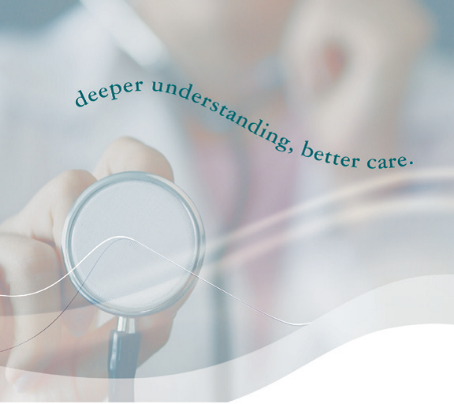 April 16, 2014Ashland, OhioThe Long-Term Effects of Violence, Abuse and Trauma: Regional AcademyApril 16, 2014Ashland, OhioThe Long-Term Effects of Violence, Abuse and Trauma: Regional AcademyApril 16, 2014Ashland, OhioThe Long-Term Effects of Violence, Abuse and Trauma: Regional AcademyApril 16, 2014Ashland, OhioThe Long-Term Effects of Violence, Abuse and Trauma: Regional AcademyApril 16, 2014Ashland, OhioThe Long-Term Effects of Violence, Abuse and Trauma: Regional AcademyApril 16, 2014Ashland, OhioThe Long-Term Effects of Violence, Abuse and Trauma: Regional AcademyApril 16, 2014Ashland, OhioThe Long-Term Effects of Violence, Abuse and Trauma: Regional AcademyApril 16, 2014Ashland, Ohio